ПРОЄКТ № 2471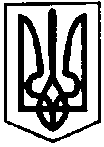 ПЕРВОЗВАНІВСЬКА СІЛЬСЬКА РАДАКРОПИВНИЦЬКОГО РАЙОНУ  КІРОВОГРАДСЬКОЇ ОБЛАСТІ_______ СЕСІЯ ВОСЬМОГО  СКЛИКАННЯРІШЕННЯвід «» _____ 2024 року                                                                               № с. ПервозванівкаПро затвердження Програми поховання військовослужбовців Збройних Сил, Сил територіальної оборони під час введення воєнного стану в Україні (в новій редакції)Керуючись Законами України «Про місцеве самоврядування в Україні», «Про правовий режим воєнного стану», «Про оборону України», Указу Президента України від 24 лютого 2022 року №64 «Про введення воєнного стану в Україні», статтею 14 Закону України «Про поховання та похоронну справу»:Затвердити Програму поховання військовослужбовців Збройних Сил, Сил територіальної оборони під час введення воєнного стану в Україні (далі – Програма) в новій редакції. Контроль за виконанням даного рішення покласти на постійну комісію з питань бюджету, фінансів, соціально-економічного розвитку, інвестиційної політики, законності, діяльності ради, депутатської етики, регуляторної політики, регламенту, регулювання земельних відносин, містобудування, комунальної власності, промисловості, будівництва, транспорту, енергетики, зв’язку, сфери послуг та житлово-комунального господарства.Сільський голова                                                                 Прасковія МУДРАКПРОГРАМАпоховання військовослужбовцівЗбройних  Сил, Сил територіальної оборонипід час введення воєнного стану в Україні (в новій редакції)с.Первозванівка 2024 рікІ. ПАСПОРТ ПРОГРАМИ* Обсяг фінансових ресурсів, необхідних для реалізації заходів Програми, може змінюватися шляхом внесення відповідних змін до сільського бюджету впродовж терміну дії Програми.ІІ. ЗАГАЛЬНА ЧАСТИНАПрограма поховання військовослужбовців Збройних Сил, Сил територіальної оборони під час введення воєнного стану в Україні (Далі- Програма) розроблена відповідно Законів України «Про місцеве самоврядування в Україні», «Про правовий режим воєнного стану», «Про оборону України», Указу Президента України від 24 лютого 2022 року №64 «Про введення воєнного стану в Україні», статті 14 Закону України «Про поховання та похоронну справу» та покликана сприяти реалізації законів України, постанов і розпоряджень Кабінету Міністрів України щодо соціального захисту вищезазначеної категорії громадян.ІІІ. ВИЗНАЧЕННЯ МЕТИ ПРОГРАМИМетою Програми є забезпечення поховання військовослужбовців Збройних Сил, Сил територіальної оборони під час введення воєнного стану в Україні. А також забезпечення підвезення почесної військової варти та військового оркестру до місця проведення поховання військовослужбовців.ІV. ДЖЕРЕЛ ФІНАНСУВАННЯФінансування цієї Програми здійснюється в межах коштів бюджету Первозванівської сільської ради.V. РЕЗУЛЬТАТИ ВИКОНАННЯ ПРОГРАМИВиконання програми буде сприяти ефективному використанню бюджетних коштів на безоплатне поховання військовослужбовців Збройних Сил, Сил територіальної оборони під час введення воєнного стану в Україні, реалізації гарантій та прав громадян на соціальний захист згідно з чинним законодавством, шляхом отримання громадянином безоплатних ритуальних послуг.1Назва програмиПрограма поховання військовослужбовців Збройних Сил, Сил територіальної оборони під час введення воєнного стану в Україні2Ініціатор розроблення програмиПервозанівська сільська рада3Дата, номер і назва розпорядчого документа про розроблення програмиЗакони України «Про місцеве самоврядування в Україні», «Про правовий режим воєнного стану», «Про оборону України», Указ Президента України від 24 лютого 2022 року №64 «Про введення воєнного стану в Україні», стаття 14 Закону України «Про поховання та похоронну справу»4Розробник програмиФінансовий відділ Первозванівської сільської ради5Відповідальний виконавець програмиПервозванівська сільська рада6Учасники програми–7Метазабезпечення поховання військовослужбовців Збройних Сил, Сил територіальної оборони під час введення воєнного стану в Україні. А також забезпечення підвезення почесної військової варти та військового оркестру до місця проведення поховання військовослужбовців.8Термін реалізації програмиДо минування потреби9Очікувані результати виконанняБезоплатне поховання померлих військовослужбовців Збройних Сил, Сил територіальної оборони внаслідок війни. Реалізація гарантій та прав громадян на соціальний захист згідно з чинним законодавством, шляхом отримання громадянином безоплатних ритуальних послуг.10.Обсяг фінансування200,0 тис. грн.11.Контроль за виконаннямПервозванівська сільська рада